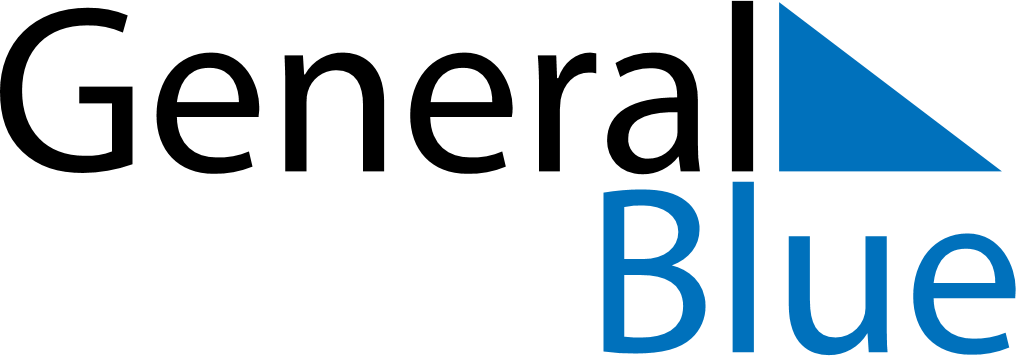 August 2030August 2030August 2030IrelandIrelandMondayTuesdayWednesdayThursdayFridaySaturdaySunday1234567891011First Monday in August1213141516171819202122232425262728293031